桑名市内にお住いのお子様、並びに保護者の方々、長期間続いた休校で勉学に関して不安を抱かれている方が多いのではないでしょうか。桑名市社会福祉協議会ボランティアセンターから皆様へ、学びのお手伝いをしてくれるボランティアさんを紹介いたします。どのボランティアさんも皆様の心強い味方になってくれると思います。気になる方は是非、下記の連絡先までお問い合わせください。●【子ども学習会こだま】…代表者　　・活動　毎週月・木曜日　18:00～20：00　総合福祉会館　　　　土曜日　13：30～16：00　桑名市子ども・子育て応援センター「キラキラ」・科目　英語／数学／国語等（自習・宿題可）・対象　小学校高学年／中学生／学習の場が確保できないお子様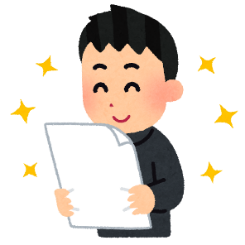 ・ＰＲ　子ども達が「ホッとできる場」の提供や、学びの面白さを伝えたい。　　　　「評価」ではなく個性の認容を中心に、個性に応じた支援を行います。・Tell　090-2633-8780（ショートメールをご活用下さい）●【中学英数学習室】…代表者　　・活動　毎週月・木曜日（祭日は除く）　18：30～20：30　総合福祉会館・科目　英語／数学　　　・対象　中学生・ＰＲ　何らかの理由で、勉強の意欲があるも学習塾等の学習支援を受けられない中学生　　　　さんや、英語／数学をもっと勉強したいという中学生さんをお待ちしています。・Tell　090-3422-3556（荒木）　090-5614-4655（山田）※ショートメールをご活用ください●【学習支援ホタル】…代表者　　・活動　毎週水曜日　15:15～16:30　16:30～17:40　ガーデン大山田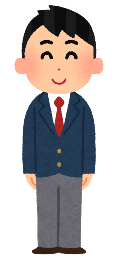 ・科目　国語／算数　　・対象　小学生／中学生（外国籍）・ＰＲ　小学生を対象に、国語／算数を中心に学習支援を行っています。　　　　“分からない”壁を取り払い、学習理解と学習意欲を高めます。　　　　外国籍の中高生を対象に、日本語能力向上の支援も行っています。・Tell　090-6090－9661（携帯）●活動場所所在地・総合福祉会館（桑名市常盤町51番地）・子ども・子育て応援センター「キラキラ」（桑名市大字東方301番地4）・ガーデン大山田（桑名市大山田3－7－7／旧大山田クリニック）※各学習支援ボランティアグループを利用するにあたり、お子様の送り迎え等のご協力が必要になります。活動内容や詳細については各代表者、もしくは下記連絡先までお問い合わせください。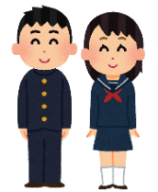 